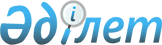 Отдельные вопросы закрытого акционерного общества "Национальная нефтегазовая компания "Казахойл"Постановление Правительства Республики Казахстан от 18 июня 1999 года № 802

      В целях увеличения доходной части республиканского бюджета 1999 года Правительство Республики Казахстан постановляет: 

      1. Комитету государственного имущества и приватизации Министерства финансов Республики Казахстан в установленном законодательством порядке вывести из состава имущества (активов) закрытого акционерного общества "Национальная нефтегазовая компания "Казахойл" (далее - Общество) с адекватным уменьшением уставного капитала Общества:     1) пакет акций акционерного общества "Мангистаумунайгаз" в размере 25%;     2) пакет акций акционерного общества "Актобемунайгаз" в размере 20,5%;     2. Внести в постановление Правительства Республики Казахстан от 24 марта 1997 года № 410  P970410_  "Об акционерном обществе "Национальная нефтегазовая компания "Казахойл" следующие изменения:     в приложении 1 к указанному постановлению:     строки:     "АО "Мангистаумунайгаз"                               25      АО "Актобемунайгаз"                                  20,5"исключить.     3. Настоящее постановление вступает в силу с даты подписания.     Премьер-Министр   Республики Казахстан     (Специалист: Кушенова Д.)
					© 2012. РГП на ПХВ «Институт законодательства и правовой информации Республики Казахстан» Министерства юстиции Республики Казахстан
				